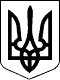 32 СЕСІЯ  ЩАСЛИВЦЕВСЬКОЇ СІЛЬСЬКОЇ РАДИ7 СКЛИКАННЯРІШЕННЯ28.02.2017 р.                                       № 529с. ЩасливцевеПро відмову в присвоєнні адреси об’єкту нерухомого майна за межами населеного пункту с. ЩасливцевеРозглянувши клопотання ПАТ "УКРТРАНСГАЗ" щодо присвоєння адреси газорозподільчий станції, з метою подальшої реєстрації права власності на неї за державою, та надані документи, враховуючі що заявником не надано документів що підтверджують право власності держави та власного права користування (користування) на цей об’єкт нерухомого майна, керуючись порядком ведення словників Державного реєстру речових прав на нерухоме майно затвердженим наказом Міністерства юстиції України 06.07.2012 за№1014/5, зареєстрованим в Міністерстві юстиції України 09.06.2012 р. за №1151/21463, ст. 26 Закону України "Про місцеве самоврядування в Україні", сесія сільської радиВИРІШИЛА:1. Відмовити Публічному акціонерному товариству "УКРТРАНСГАЗ" (код юридичної особи - 30019801) в присвоєнні адреси газорозподільний станції що розташована на території Щасливцевської сільської ради за межами с. Щасливцеве Генічеського району Херсонської області, в зв’язку з ненаданням документів що підтверджують право власності Держави Україна в особі Міністерства енергетики та вугільної промисловості України та власного права користування цим об'єктом.2. Рекомендувати Публічному акціонерному товариству "УКРТРАНСГАЗ" (код юридичної особи - 30019801) повторно звернутись до Щасливцевської сільської ради, з відповідним клопотанням, після складання повного пакету документів.3. Контроль за виконанням даного рішення покласти на постійну депутатську комісію з питань земельних відносин.Сільський голова                                                   В.О. Плохушко